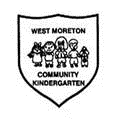 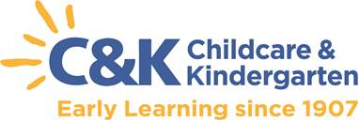 Legend   School Holidays        Public Holidays       Preparation Days         Blue Group        GreenGroupTerm 1 Tuesday 29 January - Friday 5 April             		Term 2 Tuesday 23 April - Friday 28 JuneTerm 3 Monday 15 July - Friday 20 September      		Term 4 Tuesday 8 October - Friday 13 DecemberWest Moreton Community Kindergarten2019 CalendarJANUARYFEBRUARYMARCHAPRILMAYJUNEJULYAUGUSTSEPTEMBEROCTOBERNOVEMBERDECEMBER